MINISTERUL APĂRĂRII AL REPUBLICII MOLDOVAACADEMIA MILITARĂ A FORŢELOR ARMATE „ALEXANDRU CEL BUN”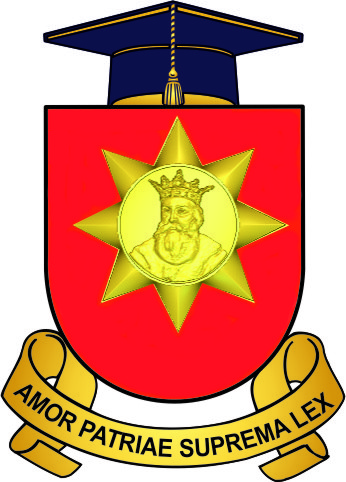 REGULAMENTULDE ORGANIZARE ŞI FUNCŢIONARE A  COMISIEI PENTRU EVALUAREA ŞI ASIGURAREA CALITĂŢII EDUCAŢIEICapitolul I. Dispoziţii generale.            1. Prezentul regulament stabileşte modul de organizare şi funcţionare a Comisiei pentru evaluarea şi asigurarea calităţii la nivel de academie (în continuare CEAC-A) în Academia Militară a Forţelor Armate „Alexandru cel Bun” (în continuare AMFA).2. Prezentul Regulament este elaborat în temeiul documentelor de referinţă pentru asigurarea şi evaluarea calităţii educaţiei în Academia Militară a Forţelor Armate „Alexandru cel Bun”, precum: Codul  educaţiei  al  Republicii  Moldova  nr.152, din 17.07.2014 (Monitorul Oficial, 24.10.2014, nr.319-324, art.nr.634);- Recomandarea-cadru pentru elaborarea Regulamentului instituţional privind organizarea evaluării activităţii de învăţare a studenţilor, aprobată prin Ordinul Ministrului Educaţiei nr.881, din 18 decembrie 2009;Regulamentul-cadru privind organizarea examenului de finalizare a studiilor superioare de licenţă, aprobat prin Ordinul Ministrului Educaţiei nr.1047, din 29.10.2015;  Regulamentul  de  organizare  a  studiilor  în  învăţământul  superior  în  baza Sistemului Naţional de Credite de Studiu, aprobat prin Ordinul Ministrului Educaţiei nr.1046, din 29 octombrie 2015;Planul-cadru pentru studiile superioare, aprobat prin Ordinul Ministrului Educaţiei nr.1045, din 29 octombrie 2015;Carta universitară a Academiei  Militare  a  Forţelor Armate  „Alexandru  cel Bun”, aprobată la şedinţa Senatului, coordonată cu Ministerul Educaţiei al Republicii Moldova la data de 11 mai 2015;Regulamentul privind evaluarea personalului ştiinţifico-didactic din instituţiile de învăţămînt militar superior, aprobat prin Ordinul Ministrului Apărării nr.500, din 30 octombrie 2014;       Manualul  calităţii  al  Academiei  Militare  a  Forţelor Armate „Alexandru cel Bun”.3. Regulamentul de organizare şi funcţionare a Comisiei de evaluare şi asigurare a calităţii educaţiei din AMFA operează cu următoarele noţiuni utilizate:Criterii - aspecte fundamentale de organizare şi funcţionare;Standarde - cerinţe formulate în termeni de reguli sau rezultate, care definesc nivelul minim obligatoriu de realizare a unei activităţi;Standarde de referinţă - cerinţe formulate în termeni de reguli sau rezultate, care definesc nivelul optim de realizare a unei activităţi pe baza rezultatelor pozitive în domeniu, existente la nivel naţional, european sau mondial;Indicator de performanţă - instrument de măsurare a gradului de realizare a unei activităţi prin raportare la standarde sau la standarde de referinţă;Calificarea - rezultatul procesului educaţional obţinut prin parcurgerea şi finalizarea unui program de studii universitare sau profesionale;Calitatea educaţiei – ansamblul de caracteristici ale unui program de studii şi ale furnizorului acestuia,  care corespund aşteptărilor angajaţilor, precum şi standardelor de calitate.4. Domeniile şi criteriile de evaluare şi asigurare a calităţii procesului educaţional de CEAC sunt:Capacitatea instituţională, rezultată din organizarea internă şi infrastructura disponibilă, definită prin următoarele criterii:structurile instituţionale, administrative şi manageriale;baza materială;resursele umane.Eficacitatea educaţională, constă  în  mobilizarea de resurse, în vederea obţinerii rezultatelor aşteptate ale procesului educaţional şi de cercetare, concretizată prin următoarele criterii:conţinutul programelor de studii;rezultatele procesului educaţional;evaluarea, adaptarea nivelului de instruire a absolvenţilor la cerinţele angajaţorilor;activitatea financiară a instituţiei;Managementul calităţii, monitorizat prin:strategii şi proceduri pentru asigurarea calităţii;proceduri privind iniţierea, monitorizarea şi revizuirea periodică a programelor şi activităţilor desfăşurate;proceduri	obiective şi transparente	de	evaluare a rezultatelor procesului educaţional şi de cercetare;proceduri de evaluare periodică a calităţii corpului profesoral;accesibilitatea resurselor adecvate procesului educaţional şi de cercetare;baza de date permanent actualizată, referitoare la asigurarea internă a calităţii;transparenţa informaţiilor de interes public cu  privire la programele de studii şi, după caz, certificatele, diplomele şi calificările oferite;funcţionalitatea  structurilor  de  evaluare  şi  asigurare  a  calităţii  educaţiei, conform legislaţiei în vigoare;acurateţea raportărilor prevăzute de legislaţia în vigoare.Capitolul II. Structura CEAC-A5. CEAC-A reprezintă entitatea organismului care coordonează aplicarea procedurilor şi activităţilor de evaluare a calităţii în AMFA. CEAC-A este subordonată rectorului (comandant), acesta fiind responsabil de calitatea educaţiei furnizate de către AMFA. 6. Structura organizatorică a CEAC-A include:Prorectorul (pentru învăţămînt) – preşedinte;1-3 reprezentanţi  ai  corpului  profesoral, care  îndeplinesc  criteriile  pentru obţinerea titlului de conferenţiar universitar;1 reprezentant al serviciului managementul calităţii;1 reprezentant al studenţilor, desemnat de organizaţia studenţească, prin vot secret.                    7. Din comisie mai poate face parte un reprezentant  al angajatorului.            8. Membrii CEAC, de la toate nivelele, nu pot îndeplini funcţii de conducere în AMFA, cu excepţia persoanei care asigură conducerea CEAC-A.           9. Înlocuirea unui membru (în caz de demisie, pensionare, exmatriculare, transfer, absolvire) se face printr-o procedură similară cu cea de desemnare.          10. Dizolvarea comisiei se poate face de către rector (comandant), cu avizul Consiliului de administrare şi al Senatului AMFA.                  11. CEAC-A are în subordine Comisiile de evaluare şi asigurare a calităţii la nivel de facultăţi (în continuare CEAC-F). Acestea sunt conduse de cîte un responsabil de asigurarea calităţii pe facultăţi (în continuare RAC-F) şi au în componenţa lor responsabili de asigurarea calităţii pe program(e) de studii (în continuare RAC-PS).           12. Constituirea CEAC-F se realizează prin vot secret în cadrul Consiliilor facultăţilor, după cum urmează:         a) RAC-PS se aleg în Consiliile facultăţilor pentru unul sau mai multe programe de studii, prin vot secret şi majoritate simplă;         b) RAC-F este numit de către decan;           c) reprezentantul studenţilor este desemnat de către organizaţia studenţească;13. Componenţa CEAC-A este aprobată de către Consiliul facultăţii şi decizia de numire a membrilor acesteia este înaintată către coordonatorul CEAC-A.           14. Membrii CEAC şi CEAC-F pot fi demişi pentru neîndeplinirea atribuţiilor specifice, înainte de expirarea mandatului, prin aceeaşi procedură prin care au fost aleşi.Capitolul III. Atribuţii ale CEAC-A           15. CEAC-A are următoarele atribuţii:(1) coordonează aplicarea procedurilor şi activităţilor de evaluare şi asigurare a calităţii, aprobate de Senat, conform următoarelor domenii şi criterii: Capacitatea instituţională, care rezultă din organizarea internă, din infrastructura disponibilă, definită de următoarele criterii: structurile instituţionale, administrative şi manageriale;baza materială şi optimizarea utilizării bazei materiale;resursele umane şi capacitatea instituţiei de atragere a resurselor umane externe instituţiei şi din afara ţării, în condiţiile legii.Eficacitatea educaţională, care constă în mobilizarea de resurse cu scopul de a obţine rezultatele aşteptate ale învăţării, realizată prin: conţinutul programului de studiu, competenţele teoretice şi aplicative a rezultatului învăţării, integrarea absolvenţilor în activitatea profesională;Managementul calităţii, care se concretizează prin următoarele criterii:strategii şi proceduri pentru asigurarea calităţii;proceduri privind iniţierea, monitorizarea şi revizuirea periodică a programelor şi activităţilor desfăşurate;proceduri obiective şi transparente de evaluare a rezultatelor învăţării, inclusiv de către studenţi;proceduri de evaluare periodică a calităţii corpului profesoral;accesibilitatea resurselor adecvate învăţării;baza de date actualizată  sistematic, referitoare la asigurarea internă a calităţii;transparenţa  informaţiilor  de  interes  public, inclusiv  cele  referitoare  la programele de studii, certificatele, diplomele şi calificările oferite;funcţionalitatea structurilor de asigurare a calităţii educaţiei;acurateţea raportărilor prevăzute de legislaţia în vigoare.(2) elaborează  şi  publică anual un raport de  evaluare  internă  privind calitatea educaţiei în AMFA;           (3) formulează propuneri de îmbunătăţire a calităţii educaţiei;           (4) colaborează cu Serviciul de Management al Calităţii (SMC) în vederea implementării, planificării, organizării şi monitorizării sistemului de management al calităţii, la nivelul fiecărei subdiviziuni organizatorice a AMFA;           (5) dezvoltă activităţi de stabilire de repere calitative şi cantitative prin comparaţie cu alte instituţii din ţară şi străinătate pentru evaluarea şi monitorizarea calităţii;           (6) gestionează procesul de evaluare a cadrelor didactice şi aplică reglementările privind colectarea datelor şi interpretarea statistică a acestora (chestionare, formulare statistice, fişe de observaţie, scale de evaluare ş.a.);           (7) implementează acţiuni preventive privind frauda intelectuală prin organizarea de instruiri planificate pe subiecte specifice;           (8) în cazul unei fraude intelectuale dovedite va gestiona procesul de reluare a evaluării cadrelor didactice în cauză, în conformitate  cu regulamentele în vigoare;           (9) arhivează documentele rezultate în urma procesului de evaluare a cadrelor didactice şi le pune la dispoziţia persoanelor îndreptăţite conform reglementărilor în vigoare;           (10) avizează documentaţia privind evaluarea externă a programelor de studii înaintea transmiterii acesteia către ANACEC;           (11) cooperează cu SMC la elaborarea planului strategic şi a planului operaţional anual privind asigurarea calităţii şi la întocmirea rapoartelor de evaluare periodică a calităţii educaţiei la nivel instituţional.Capitolul IV. Dispoziţii finale16. Atribuţiile şi activitatea CEAC – F se stabilesc cu facultăţile prin propriile regulamente.17. CEAC-A  se  întruneşte periodic, la propunerea  Preşedintelui  acesteia  sauori de cîte ori este convocată de rectorul (comandant) AMFA.18. Şedinţele CEAC-A au loc în prezenţa a cel puţin două treimi din numărul de membri şi sunt conduse de către Preşedintele comisiei, sau, în absenţa acestuia, de către coordonatorul desemnat de Preşedinte. Rectorul (comandant) AMFA conduce şedinţele la care participă.19. Deciziile CEAC-A se iau prin consens, iar dacă consensul nu are loc, se decide cu majoritatea membrilor comisiei. În caz de egalitate, votul Preşedintelui  este determinant.20.  Rectorul (comandant) AMFA, Preşedintele CEAC-A şi Senatul AMFA pot desemna şi alţi membri ai corpului profesoral în calitate de experţi pentru a participa la activităţi de evaluare sau de asigurare a calităţii împreună cu membrii CEAC-A.21. Modificările regulamentului se pot face prin hotărîrea Senatului AMFA în următoarele situaţii:- la schimbarea cadrului legal;- la iniţiativa Consiliului facultăţii sau a Senatului AMFA.22. Votarea modificărilor regulamentului se face pe articole şi alineate.23. Dizolvarea CEAC-A se poate face prin hotărârea Senatului instituţiei, la propunerea Consiliului de administraţie.24. Prezentul regulament a fost aprobat de către Senatul AMFA, proces-verbal nr.____din „___”__________20__.          Prorector (pentru învăţămînt)          colonel              Gheorghe ŢURCANU